Ҡарар	                                                                            решениеОб утверждении отчета об  исполнении бюджета за  2018 год сельского поселения Кашкалашинский сельсовет муниципального района   Республики БашкортостанВ соответствии с Уставом сельского поселения Кашкалашинский сельсовет муниципального района  Республики Башкортостан статьи 34, пункт 1 , статьи 5 Положения «О бюджетном процессе сельского поселения Кашкалашинский сельсовет муниципального района  Республики Башкортостан, утвержденный Советом 25 ноября 2013 года за № 19-176,  Совет сельского поселения Кашкалашинский сельсовет муниципального района  Республики Башкортостан» РЕШИЛ:Утвердить отчет об  исполнении местного бюджета за 2018 год сельского поселения Кашкалашинский сельсовет муниципального района  Республики Башкортостан (Отчет прилагается)Обнародовать данное решение на информационном стенде сельского поселения Кашкалашинский сельсовет по адресу : с. Кашкалаши, ул. Советская, 56 и разместить на официальном сайте сельского поселения.Глава  сельского поселения Кашкалашинский сельсовет муниципального района Республики Башкортостан 				Б.И.Бикмеевс. Кашкалаши30 мая   2019 г№ 24-222Башkортостан РеспубликаһыРеспублика БашкортостанБлаговар районы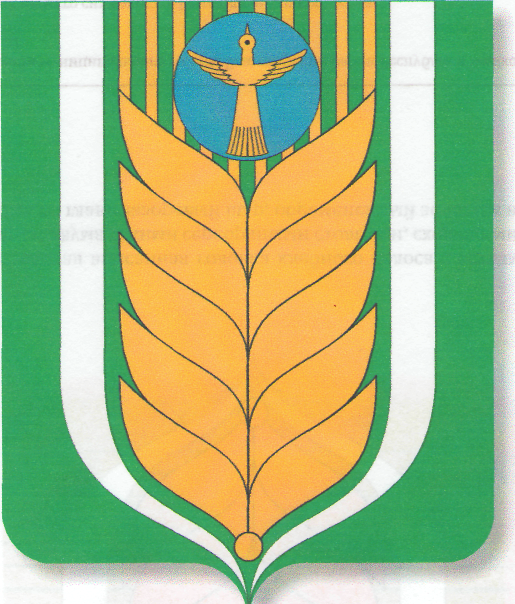 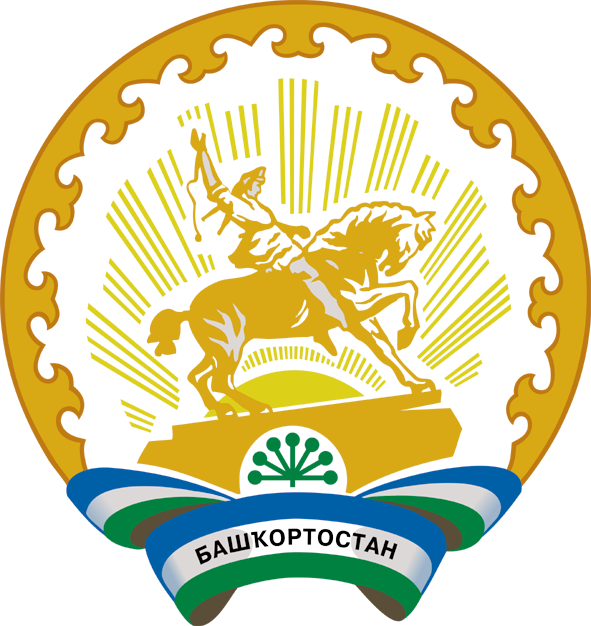 муниципаль районыныңҠашкалаша ауыл советыауыл биләмәһесоветы452747, Ҡашкалаша ауылы,Совет урамы, 56Тел. 8(34747)2-84-38 факс 2-84-90sp_kash@mail.ruСоветсельского поселения Кашкалашинский сельсоветмуниципального районаБлаговарский район452747, село Кашкалаши,ул.Советская, 56Тел. 8(34747)2-84-38 факс 2-84-90sp_kash@mail.ru